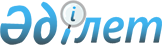 Қазақстан Республикасының жер заңнамасына сәйкес пайдаланылмайтын Ерейментау ауданының ауыл шаруашылығы мақсатындағы жерлерге жер салығының базалық мөлшерлемелерін арттыру туралы
					
			Күшін жойған
			
			
		
					Ақмола облысы Ерейментау аудандық мәслихатының 2018 жылғы 13 наурыздағы № 6С-21/5-18 шешімі. Ақмола облысының Әділет департаментінде 2018 жылғы 30 наурызда № 6494 болып тіркелді. Күші жойылды - Ақмола облысы Ерейментау аудандық мәслихатының 2022 жылғы 16 наурыздағы № 7С-23/12-22 шешімімен
      Күші жойылды - Ақмола облысы Ерейментау аудандық мәслихатының 16.03.2022 № 7С-23/12-22 (оның алғашқы ресми жарияланған күнінен кейін күнтізбелік он күн өткен соң қолданысқа енгізіледі) шешімімен.
      Қазақстан Республикасының 2017 жылғы 25 желтоқсандағы "Салық және бюджетке төленетін басқа да міндетті төлемдер туралы (Салық кодексі)" Кодексінің 509-бабының 5-тармағына сәйкес, Ерейментау аудандық мәслихаты ШЕШІМ ҚАБЫЛДАДЫ:
      1. Қазақстан Республикасының жер заңнамасына сәйкес пайдаланылмайтын Ерейментау ауданының ауыл шаруашылығы мақсатындағы жерлерге жер салығының базалық мөлшерлемелері он есеге арттырылсын.
      2. Осы шешім Ақмола облысының Әділет департаментінде мемлекеттік тіркелген күнінен бастап күшіне енеді және ресми жарияланған күнінен бастап қолданысқа енгізіледі.
      "КЕЛІСІЛДІ"
      13 наурыз 2018 жыл
      13 наурыз 2018 жыл
					© 2012. Қазақстан Республикасы Әділет министрлігінің «Қазақстан Республикасының Заңнама және құқықтық ақпарат институты» ШЖҚ РМК
				
      Ерейментау аудандықмәслихатының сессиятөрағасы

Е.Имашев

      Ерейментау аудандықмәслихатының хатшысы

Қ.Махметов

      Ерейментау ауданыныңәкімі

Е.Нұғыманов

      "Қазақстан Республикасы Қаржыминистрлiгiнiң Мемлекеттік кірістеркомитеті Ақмола облысы бойыншаМемлекеттік кірістер департаментініңЕрейментау ауданы бойыншаМемлекеттік кірістер басқармасы"республикалық мемлекеттікмекемесiнің басшысы

Ж.Тубеков
